Werkdocument controleurs HSV De BreulyInleidingVoor onze controleurs en het bestuur is het van belang dat we zoveel mogelijk op 1 lijn zitten en dat wij op een prettige manier ons werk kunnen doen.Daarom hebben we dit werkdocument gemaakt. Hierin vind je wat de bevoegdheden van de controleurs zijn, hoe je controles bij vissers en recreanten kunt uitvoeren en welke aanvullende regels wij voor onze vereniging hanteren.Het document heeft niet voor elk probleem een oplossing. Loop je tegen zo’n probleem aan ga dan in overleg met het bestuur via bijv. email:  hsvdebreuly@gmail.comBevoegdheden van controleurs sportvisserij  (Wat zegt de wet)Een sportvisser is als lid van een hengelsportvereniging gebonden aan de statuten en hethuishoudelijk reglement van die vereniging. Hierin staat dat de sportvisser verplicht isom mee te werken aan controles door hengelsportcontroleurs.Ook in de "Algemene voorwaarden gebruik VISpas" (zie pagina 3 van de GezamenlijkeLijst van Nederlandse viswateren) is de verplichting voor de sportvisser opgenomen omde VISpas en de bijbehorende lijst(en) van viswateren ter inzage af te geven aancontroleurs, politieambtenaren en andere opsporingsambtenaren.Belangrijk:Sportvisserij Nederland geeft prima aanwijzingen over juiste werkwijze van controleurs.Lees die a.u.b. goed door: https://www.sportvisserijnederland.nl/hsv-service/controle/het-controleteam/de-controleur.htmlBevoegdhedenControleurs van een hengelsportvereniging of federaties zijn vrijwilligers die namens eenhengelsportvereniging of namens een hengelsportfederatie controleren. De controleurszijn "gewoon" burger dus zij hebben geen opsporingsbevoegdheid. Wel mogen zij iemandvragen stellen en de gegevens van de sportvisser noteren. Aanvullende controle-afspraken HSV De Breuly:- Benader mensen op een nette manier, loop rustig naar de visplek, uiteraard zonder sigaret e.d.- Niet roken tijdens de controle, zeker niet bij jeugd.- Stel je altijd even voor (evt. hand geven) en vertel dat je controleur van de HSV De Breuly bent.- Controleer bij voorkeur met zijn tweeën.- Gebruik bij controles bij voorkeur je bodywarmer en in ieder geval je controleurspas.- Ga rustig met de mensen in gesprek. Ga niet met ze in discussie.- Vissers die geen VISpas of dagkaart bij zich hebben kun je vragen de hengels in te pakken   en de waterkant te verlaten.- Vissende kinderen tot 14 jaar worden nooit weggestuurd, maar krijgen advies.  (bijv. om online een gratis vergunning te bestellen)- Geef evt. aan dat men een dagkaart kan kopen bij Gemakshop Leuven in Zevenaar of dat men    via onze site een VISpas online kan bestellen. (kan zelfs met sommige telefoons)- Als je een overtreding constateert en men volgt je aanwijzingen niet op dan kun je een melding doen een bij het bestuur via  email: hsvdebreuly@gmail.com  en/of bij de politie in Zevenaar.- Doe geen melding in het bijzijn van degene die je controleert. Dat kan agressie opwekken.- Controles op vergunningen/regels/zwerfafval  doen we zoveel mogelijk zelf.  Als leden zich herhaaldelijk te buiten gaan aan overtredingen horen we dat graag van jullie en        nemen wij als bestuur zelf  contact met het betreffende lid en/of de politie op.- Wanneer je het vermoeden hebt van visstroperij kun je dit melden bij het meldpunt visstroperij:https://www.sportvisserijnederland.nl/vispas/visserijwet-en-regels/meldpunt-visstroperij.htm/Controle “recreanten”- Als recreanten gebruik maken van onze niet afgesloten steigers en oevers hoef je ze niet direct   weg te sturen, tenzij een lid daar wil gaan vissen.   De steigers zijn immers eigendom van de HSV De Breuly.- Controleer vooral op afval, open vuur en geluidsoverlast. - Als je een overtreding constateert en men volgt je aanwijzingen niet op, of je voelt je bedreigd, dan kun je een melding doen bij de politie in Zevenaar  09008844  of 112 bellen of/en een melding bij het bestuur via  email: hsvdebreuly@gmail.comBij ernstige calamiteiten kunnen jullie rechtstreeks 09008844  bellen.Bijvoorbeeld:- open vuur- vernielingen- flinke geluidsoverlast- illegaal kamperen- milieudelicten- stroperijDe dienstdoende agenten gaan serieus met onze meldingen om.ReglementIn Nederland gelden de algemene visserijregels.Die kun je vinden bij Sportvisserij Nederlandhttp://www.sportvisserijnederland.nl/vispas/visserijwet-en-regels/binnenwater/Sportvisserij Nederland heeft ook een gedragscode opgesteld. Wij streven er naar dat onze leden ook deze gedragscode volgen.https://www.sportvisserijnederland.nl/vispas/visserijwet-en-regels/binnenwater/gedragscode-sportvisserij.htmlVoor onze wateren zijn er aanvullende regels opgesteld.Die vind je hieronder:Reglement HSV De BreulyNaast de algemene visserijregels gelden in onze wateren enkele aanvullende regels.

- Laat planten (ook waterplanten zoals riet, gele lis en lelies) heel. 
- Ruim het afval op. (met name visdraad, plastics, glas en blik).
- Karpervissers gebruiken een onthaakmat en een groot schepnet.
- Het voeren en uitvaren van de lijn met een kleine onbemande voerboot (ongeveer 60/80 cm zie afbeelding)  is toegestaan.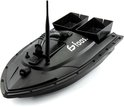 - Het uitvaren van de lijn met een roeiboot voortbewogen met roeispanen door een ligplaatshouder is toegestaan.- Bij de Breuly en de Panoven zijn speciale vissteigers aangelegd. - De mindervaliden steiger aan de Panoven is er voor alle leden,  we maken echter wel plaats als                mindervaliden, mensen die slecht ter been zijn,  of mensen met een beperking er willen vissen.- Het is gebruikelijk dat zwemmers aan de zwembadzijde blijven en de vissers niet storen.
- Vissen vanuit een boot is alleen toegestaan in de Breuly mits je in het bezit bent van een
  bootvergunning. Er zijn totaal 10 ligplaatsen, waarvan momenteel nog enkele vrij.
- De botensteiger is alleen toegankelijk voor bootleden en controleurs.
- Nachtvissen is alleen toegestaan met een nachtvergunning van HSV De Breuly voor leden boven de 16 jaar. (teldatum 2021: 1 januari 2021). Hiervan wordt jaarlijks een beperkt aantal verstrekt. - Kinderen tot 14 jaar kunnen via https://hsvdebreuly.mijnhengelsportvereniging.nl/jeugd/gratis-jeugdvergunning.html  een gratis jeugdvergunning aanvragen voor het vissen met 1 "gewone" hengel in onze wateren.- Niet toegestaan is het: - Meenemen van karpers.- Vissen met een derde hengel.
- Het stoken van een open vuur.
- Vissen in de Breuly vanaf de speelweide en zwembadzijde.
- Vissen en plaatsen van een nachtverblijf vanaf de botensteiger.
- Vissen of uitvaren van de lijn met een bellyboat, luchtbed e.d. of ander vaartuig.
* Meevistoestemming.De zogenaamde meevistoestemming is niet geldig voor onze wateren. - Geef evt. aan dat men een dagkaart kan kopen bij Leuven Gemakshop, Arnhemseweg 5A,  in Zevenaar of dat men  via onze site een VISpas online kan bestellen. (kan zelfs met sommige telefoons)http://hsvdebreuly.mijnhengelsportvereniging.nl/